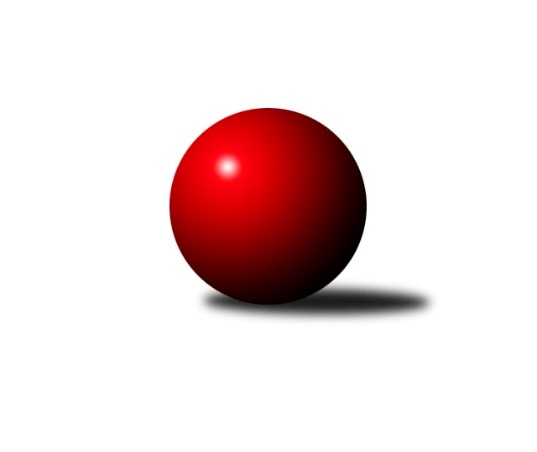 Č.7Ročník 2021/2022	3.5.2024 Mistrovství Prahy 3 2021/2022Statistika 7. kolaTabulka družstev:		družstvo	záp	výh	rem	proh	skore	sety	průměr	body	plné	dorážka	chyby	1.	TJ Praga Praha B	7	5	0	2	34.0 : 22.0 	(48.5 : 35.5)	2331	10	1664	667	63	2.	SK Meteor Praha E	7	4	1	2	31.5 : 24.5 	(41.0 : 43.0)	2286	9	1633	654	65.9	3.	KK Dopravní podniky Praha A	5	4	0	1	27.0 : 13.0 	(33.0 : 27.0)	2367	8	1673	694	55.8	4.	Sokol Kobylisy D	6	4	0	2	30.0 : 18.0 	(42.0 : 30.0)	2262	8	1617	645	62.2	5.	KK Konstruktiva Praha E	6	3	2	1	29.0 : 19.0 	(41.0 : 31.0)	2393	8	1679	714	61.5	6.	VSK ČVUT Praha B	7	4	0	3	29.5 : 26.5 	(48.5 : 35.5)	2381	8	1673	708	54.6	7.	TJ Astra Zahradní Město B	5	2	2	1	23.0 : 17.0 	(33.5 : 26.5)	2368	6	1673	695	58	8.	TJ Sokol Praha-Vršovice C	6	3	0	3	24.0 : 24.0 	(44.0 : 28.0)	2337	6	1687	650	68.8	9.	KK Velké Popovice B	6	2	1	3	22.0 : 26.0 	(34.5 : 37.5)	2122	5	1561	561	100.2	10.	TJ ZENTIVA Praha	6	2	1	3	21.0 : 27.0 	(32.5 : 39.5)	2278	5	1645	633	86.5	11.	SK Rapid Praha	6	1	1	4	19.0 : 29.0 	(26.5 : 45.5)	2388	3	1687	701	61.7	12.	SK Žižkov Praha D	5	0	2	3	14.5 : 25.5 	(23.0 : 37.0)	2258	2	1612	646	76	13.	KK Dopravní podniky Praha B	6	0	0	6	7.5 : 40.5 	(20.0 : 52.0)	2062	0	1484	579	98Tabulka doma:		družstvo	záp	výh	rem	proh	skore	sety	průměr	body	maximum	minimum	1.	VSK ČVUT Praha B	3	3	0	0	19.0 : 5.0 	(25.0 : 11.0)	2526	6	2608	2443	2.	TJ Praga Praha B	3	3	0	0	19.0 : 5.0 	(25.0 : 11.0)	2394	6	2396	2393	3.	Sokol Kobylisy D	4	3	0	1	22.0 : 10.0 	(31.0 : 17.0)	2272	6	2398	2208	4.	SK Meteor Praha E	4	3	0	1	21.5 : 10.5 	(27.0 : 21.0)	2368	6	2406	2291	5.	TJ Sokol Praha-Vršovice C	3	2	0	1	14.0 : 10.0 	(23.0 : 13.0)	2210	4	2238	2177	6.	KK Velké Popovice B	3	1	1	1	13.0 : 11.0 	(21.0 : 15.0)	2288	3	2324	2260	7.	TJ Astra Zahradní Město B	3	1	1	1	12.0 : 12.0 	(18.5 : 17.5)	2354	3	2416	2253	8.	KK Dopravní podniky Praha A	2	1	0	1	7.0 : 9.0 	(14.0 : 10.0)	2256	2	2438	2074	9.	TJ ZENTIVA Praha	3	1	0	2	11.0 : 13.0 	(17.5 : 18.5)	2122	2	2161	2084	10.	KK Konstruktiva Praha E	2	0	1	1	7.0 : 9.0 	(13.0 : 11.0)	2368	1	2421	2315	11.	SK Rapid Praha	2	0	1	1	6.0 : 10.0 	(9.0 : 15.0)	2462	1	2485	2439	12.	SK Žižkov Praha D	3	0	1	2	8.5 : 15.5 	(14.0 : 22.0)	2372	1	2404	2317	13.	KK Dopravní podniky Praha B	4	0	0	4	7.0 : 25.0 	(16.0 : 32.0)	2179	0	2245	2078Tabulka venku:		družstvo	záp	výh	rem	proh	skore	sety	průměr	body	maximum	minimum	1.	KK Konstruktiva Praha E	4	3	1	0	22.0 : 10.0 	(28.0 : 20.0)	2400	7	2501	2223	2.	KK Dopravní podniky Praha A	3	3	0	0	20.0 : 4.0 	(19.0 : 17.0)	2404	6	2572	2220	3.	TJ Praga Praha B	4	2	0	2	15.0 : 17.0 	(23.5 : 24.5)	2310	4	2545	2145	4.	TJ Astra Zahradní Město B	2	1	1	0	11.0 : 5.0 	(15.0 : 9.0)	2375	3	2516	2234	5.	TJ ZENTIVA Praha	3	1	1	1	10.0 : 14.0 	(15.0 : 21.0)	2330	3	2360	2298	6.	SK Meteor Praha E	3	1	1	1	10.0 : 14.0 	(14.0 : 22.0)	2259	3	2397	2109	7.	Sokol Kobylisy D	2	1	0	1	8.0 : 8.0 	(11.0 : 13.0)	2257	2	2316	2198	8.	TJ Sokol Praha-Vršovice C	3	1	0	2	10.0 : 14.0 	(21.0 : 15.0)	2380	2	2479	2309	9.	KK Velké Popovice B	3	1	0	2	9.0 : 15.0 	(13.5 : 22.5)	2039	2	2181	1892	10.	SK Rapid Praha	4	1	0	3	13.0 : 19.0 	(17.5 : 30.5)	2364	2	2483	2234	11.	VSK ČVUT Praha B	4	1	0	3	10.5 : 21.5 	(23.5 : 24.5)	2345	2	2456	2209	12.	SK Žižkov Praha D	2	0	1	1	6.0 : 10.0 	(9.0 : 15.0)	2202	1	2245	2158	13.	KK Dopravní podniky Praha B	2	0	0	2	0.5 : 15.5 	(4.0 : 20.0)	2004	0	2089	1918Tabulka podzimní části:		družstvo	záp	výh	rem	proh	skore	sety	průměr	body	doma	venku	1.	TJ Praga Praha B	7	5	0	2	34.0 : 22.0 	(48.5 : 35.5)	2331	10 	3 	0 	0 	2 	0 	2	2.	SK Meteor Praha E	7	4	1	2	31.5 : 24.5 	(41.0 : 43.0)	2286	9 	3 	0 	1 	1 	1 	1	3.	KK Dopravní podniky Praha A	5	4	0	1	27.0 : 13.0 	(33.0 : 27.0)	2367	8 	1 	0 	1 	3 	0 	0	4.	Sokol Kobylisy D	6	4	0	2	30.0 : 18.0 	(42.0 : 30.0)	2262	8 	3 	0 	1 	1 	0 	1	5.	KK Konstruktiva Praha E	6	3	2	1	29.0 : 19.0 	(41.0 : 31.0)	2393	8 	0 	1 	1 	3 	1 	0	6.	VSK ČVUT Praha B	7	4	0	3	29.5 : 26.5 	(48.5 : 35.5)	2381	8 	3 	0 	0 	1 	0 	3	7.	TJ Astra Zahradní Město B	5	2	2	1	23.0 : 17.0 	(33.5 : 26.5)	2368	6 	1 	1 	1 	1 	1 	0	8.	TJ Sokol Praha-Vršovice C	6	3	0	3	24.0 : 24.0 	(44.0 : 28.0)	2337	6 	2 	0 	1 	1 	0 	2	9.	KK Velké Popovice B	6	2	1	3	22.0 : 26.0 	(34.5 : 37.5)	2122	5 	1 	1 	1 	1 	0 	2	10.	TJ ZENTIVA Praha	6	2	1	3	21.0 : 27.0 	(32.5 : 39.5)	2278	5 	1 	0 	2 	1 	1 	1	11.	SK Rapid Praha	6	1	1	4	19.0 : 29.0 	(26.5 : 45.5)	2388	3 	0 	1 	1 	1 	0 	3	12.	SK Žižkov Praha D	5	0	2	3	14.5 : 25.5 	(23.0 : 37.0)	2258	2 	0 	1 	2 	0 	1 	1	13.	KK Dopravní podniky Praha B	6	0	0	6	7.5 : 40.5 	(20.0 : 52.0)	2062	0 	0 	0 	4 	0 	0 	2Tabulka jarní části:		družstvo	záp	výh	rem	proh	skore	sety	průměr	body	doma	venku	1.	SK Meteor Praha E	0	0	0	0	0.0 : 0.0 	(0.0 : 0.0)	0	0 	0 	0 	0 	0 	0 	0 	2.	TJ Astra Zahradní Město B	0	0	0	0	0.0 : 0.0 	(0.0 : 0.0)	0	0 	0 	0 	0 	0 	0 	0 	3.	VSK ČVUT Praha B	0	0	0	0	0.0 : 0.0 	(0.0 : 0.0)	0	0 	0 	0 	0 	0 	0 	0 	4.	Sokol Kobylisy D	0	0	0	0	0.0 : 0.0 	(0.0 : 0.0)	0	0 	0 	0 	0 	0 	0 	0 	5.	KK Velké Popovice B	0	0	0	0	0.0 : 0.0 	(0.0 : 0.0)	0	0 	0 	0 	0 	0 	0 	0 	6.	TJ ZENTIVA Praha	0	0	0	0	0.0 : 0.0 	(0.0 : 0.0)	0	0 	0 	0 	0 	0 	0 	0 	7.	SK Žižkov Praha D	0	0	0	0	0.0 : 0.0 	(0.0 : 0.0)	0	0 	0 	0 	0 	0 	0 	0 	8.	TJ Praga Praha B	0	0	0	0	0.0 : 0.0 	(0.0 : 0.0)	0	0 	0 	0 	0 	0 	0 	0 	9.	TJ Sokol Praha-Vršovice C	0	0	0	0	0.0 : 0.0 	(0.0 : 0.0)	0	0 	0 	0 	0 	0 	0 	0 	10.	KK Konstruktiva Praha E	0	0	0	0	0.0 : 0.0 	(0.0 : 0.0)	0	0 	0 	0 	0 	0 	0 	0 	11.	KK Dopravní podniky Praha A	0	0	0	0	0.0 : 0.0 	(0.0 : 0.0)	0	0 	0 	0 	0 	0 	0 	0 	12.	SK Rapid Praha	0	0	0	0	0.0 : 0.0 	(0.0 : 0.0)	0	0 	0 	0 	0 	0 	0 	0 	13.	KK Dopravní podniky Praha B	0	0	0	0	0.0 : 0.0 	(0.0 : 0.0)	0	0 	0 	0 	0 	0 	0 	0 Zisk bodů pro družstvo:		jméno hráče	družstvo	body	zápasy	v %	dílčí body	sety	v %	1.	Jakub Wrzecionko 	KK Konstruktiva Praha E 	6	/	6	(100%)	11	/	12	(92%)	2.	Markéta Březinová 	Sokol Kobylisy D 	6	/	6	(100%)	9	/	12	(75%)	3.	Jiří Novotný 	SK Meteor Praha E 	6	/	6	(100%)	9	/	12	(75%)	4.	Petr Kapal 	KK Velké Popovice B 	5	/	5	(100%)	10	/	10	(100%)	5.	Vojtěch Kostelecký 	TJ Astra Zahradní Město B 	5	/	5	(100%)	9	/	10	(90%)	6.	Jan Novák 	KK Dopravní podniky Praha A 	5	/	5	(100%)	8	/	10	(80%)	7.	Zbyněk Lébl 	KK Konstruktiva Praha E 	5	/	5	(100%)	7	/	10	(70%)	8.	Martin Podhola 	SK Rapid Praha  	5	/	5	(100%)	6	/	10	(60%)	9.	Lukáš Pelánek 	TJ Sokol Praha-Vršovice C 	5	/	6	(83%)	9	/	12	(75%)	10.	Bohumír Musil 	KK Konstruktiva Praha E 	5	/	6	(83%)	9	/	12	(75%)	11.	Ondřej Maňour 	TJ Praga Praha B 	5	/	6	(83%)	9	/	12	(75%)	12.	Petr Kšír 	TJ Praga Praha B 	5	/	7	(71%)	11	/	14	(79%)	13.	Radovan Šimůnek 	TJ Astra Zahradní Město B 	4	/	5	(80%)	9	/	10	(90%)	14.	Jiří Štoček 	SK Žižkov Praha D 	4	/	5	(80%)	8	/	10	(80%)	15.	Richard Glas 	VSK ČVUT Praha B 	4	/	5	(80%)	8	/	10	(80%)	16.	Jana Cermanová 	Sokol Kobylisy D 	4	/	5	(80%)	8	/	10	(80%)	17.	Lenka Krausová 	TJ ZENTIVA Praha  	4	/	5	(80%)	7.5	/	10	(75%)	18.	Tomáš Kuneš 	VSK ČVUT Praha B 	4	/	5	(80%)	6.5	/	10	(65%)	19.	Jaroslav Vondrák 	KK Dopravní podniky Praha A 	4	/	5	(80%)	6	/	10	(60%)	20.	Miroslav Klabík 	TJ Sokol Praha-Vršovice C 	4	/	6	(67%)	10	/	12	(83%)	21.	Miroslav Bohuslav 	Sokol Kobylisy D 	4	/	6	(67%)	9	/	12	(75%)	22.	David Knoll 	VSK ČVUT Praha B 	4	/	6	(67%)	9	/	12	(75%)	23.	Jan Bártl 	TJ ZENTIVA Praha  	4	/	6	(67%)	8.5	/	12	(71%)	24.	Pavlína Kašparová 	TJ Praga Praha B 	4	/	6	(67%)	6	/	12	(50%)	25.	Jiří Hofman 	SK Rapid Praha  	4	/	6	(67%)	5	/	12	(42%)	26.	Zdeněk Míka 	SK Meteor Praha E 	4	/	7	(57%)	8	/	14	(57%)	27.	Martin Kočí 	VSK ČVUT Praha B 	3.5	/	6	(58%)	8	/	12	(67%)	28.	Jan Petráček 	SK Meteor Praha E 	3.5	/	6	(58%)	7	/	12	(58%)	29.	Gabriela Jirásková 	KK Velké Popovice B 	3	/	3	(100%)	5	/	6	(83%)	30.	Jiří Bílka 	Sokol Kobylisy D 	3	/	3	(100%)	5	/	6	(83%)	31.	Milan Perman 	KK Konstruktiva Praha E 	3	/	4	(75%)	6	/	8	(75%)	32.	Martin Kovář 	TJ Praga Praha B 	3	/	4	(75%)	6	/	8	(75%)	33.	Petra Švarcová 	KK Dopravní podniky Praha A 	3	/	4	(75%)	4	/	8	(50%)	34.	Kryštof Maňour 	TJ Praga Praha B 	3	/	5	(60%)	7.5	/	10	(75%)	35.	Miloslav Kellner 	TJ ZENTIVA Praha  	3	/	5	(60%)	5	/	10	(50%)	36.	Luboš Kučera 	TJ Sokol Praha-Vršovice C 	3	/	5	(60%)	5	/	10	(50%)	37.	Jaroslav Novák 	SK Meteor Praha E 	3	/	5	(60%)	5	/	10	(50%)	38.	Miroslav Kettner 	TJ Sokol Praha-Vršovice C 	3	/	6	(50%)	7	/	12	(58%)	39.	Vít Kluganost 	TJ Praga Praha B 	3	/	6	(50%)	7	/	12	(58%)	40.	Josef Pokorný 	SK Rapid Praha  	3	/	6	(50%)	3.5	/	12	(29%)	41.	Josef Málek 	KK Dopravní podniky Praha B 	2.5	/	6	(42%)	5	/	12	(42%)	42.	Jaroslav Pýcha 	SK Žižkov Praha D 	2	/	2	(100%)	2	/	4	(50%)	43.	Lucie Hlavatá 	TJ Astra Zahradní Město B 	2	/	3	(67%)	4	/	6	(67%)	44.	Jiří Brada 	KK Dopravní podniky Praha A 	2	/	3	(67%)	4	/	6	(67%)	45.	Stanislava Švindlová 	KK Konstruktiva Praha E 	2	/	3	(67%)	4	/	6	(67%)	46.	Marek Sedlák 	TJ Astra Zahradní Město B 	2	/	3	(67%)	4	/	6	(67%)	47.	Miroslav Tomeš 	KK Dopravní podniky Praha A 	2	/	3	(67%)	3	/	6	(50%)	48.	Petr Peřina 	TJ Astra Zahradní Město B 	2	/	4	(50%)	5	/	8	(63%)	49.	Ludmila Kaprová 	KK Velké Popovice B 	2	/	4	(50%)	4	/	8	(50%)	50.	Dagmar Svobodová 	KK Dopravní podniky Praha B 	2	/	4	(50%)	3.5	/	8	(44%)	51.	Václav Žďárek 	SK Žižkov Praha D 	2	/	4	(50%)	2	/	8	(25%)	52.	Karel Mašek 	SK Meteor Praha E 	2	/	4	(50%)	2	/	8	(25%)	53.	Věra Štefanová 	TJ ZENTIVA Praha  	2	/	5	(40%)	5	/	10	(50%)	54.	Jaroslav Michálek 	KK Dopravní podniky Praha B 	2	/	5	(40%)	5	/	10	(50%)	55.	Antonín Tůma 	SK Rapid Praha  	2	/	5	(40%)	4	/	10	(40%)	56.	Jindřich Málek 	KK Dopravní podniky Praha A 	2	/	5	(40%)	4	/	10	(40%)	57.	Pavel Brož 	TJ Sokol Praha-Vršovice C 	2	/	5	(40%)	4	/	10	(40%)	58.	Ivana Bandasová 	KK Velké Popovice B 	2	/	5	(40%)	3.5	/	10	(35%)	59.	Miroslava Kmentová 	Sokol Kobylisy D 	2	/	6	(33%)	6	/	12	(50%)	60.	Petr Valta 	SK Rapid Praha  	2	/	6	(33%)	5	/	12	(42%)	61.	Jiří Svoboda 	SK Meteor Praha E 	2	/	6	(33%)	5	/	12	(42%)	62.	Richard Stojan 	VSK ČVUT Praha B 	2	/	6	(33%)	5	/	12	(42%)	63.	František Stibor 	Sokol Kobylisy D 	2	/	6	(33%)	4	/	12	(33%)	64.	Adam Vaněček 	SK Žižkov Praha D 	1.5	/	3	(50%)	4	/	6	(67%)	65.	Tomáš Vinš 	KK Velké Popovice B 	1	/	1	(100%)	1	/	2	(50%)	66.	Jaromír Deák 	Sokol Kobylisy D 	1	/	1	(100%)	1	/	2	(50%)	67.	Luboš Kocmich 	VSK ČVUT Praha B 	1	/	1	(100%)	1	/	2	(50%)	68.	Stanislav Durchánek 	VSK ČVUT Praha B 	1	/	2	(50%)	1.5	/	4	(38%)	69.	Pavel Rákos 	SK Žižkov Praha D 	1	/	2	(50%)	1	/	4	(25%)	70.	Josef Novotný 	TJ Sokol Praha-Vršovice C 	1	/	3	(33%)	4	/	6	(67%)	71.	Ladislav Holeček 	TJ ZENTIVA Praha  	1	/	3	(33%)	3	/	6	(50%)	72.	Jan Kratochvíl 	KK Velké Popovice B 	1	/	3	(33%)	3	/	6	(50%)	73.	Tomáš Smékal 	TJ Praga Praha B 	1	/	3	(33%)	2	/	6	(33%)	74.	Martin Tožička 	SK Žižkov Praha D 	1	/	3	(33%)	2	/	6	(33%)	75.	František Pudil 	SK Rapid Praha  	1	/	3	(33%)	2	/	6	(33%)	76.	Jindřich Habada 	KK Dopravní podniky Praha A 	1	/	4	(25%)	4	/	8	(50%)	77.	Jana Valentová 	TJ ZENTIVA Praha  	1	/	4	(25%)	3.5	/	8	(44%)	78.	Jiří Tencar 	VSK ČVUT Praha B 	1	/	4	(25%)	3	/	8	(38%)	79.	Tomáš Kudweis 	TJ Astra Zahradní Město B 	1	/	4	(25%)	2.5	/	8	(31%)	80.	Jana Kvardová 	KK Velké Popovice B 	1	/	4	(25%)	2	/	8	(25%)	81.	Josef Vodešil 	KK Velké Popovice B 	1	/	5	(20%)	5	/	10	(50%)	82.	Lenka Špačková 	SK Žižkov Praha D 	1	/	5	(20%)	3	/	10	(30%)	83.	Petr Mašek 	KK Konstruktiva Praha E 	1	/	5	(20%)	3	/	10	(30%)	84.	Jiří Škoda 	VSK ČVUT Praha B 	1	/	6	(17%)	5.5	/	12	(46%)	85.	Tomáš Rejpal 	VSK ČVUT Praha B 	0	/	1	(0%)	1	/	2	(50%)	86.	Milan Švarc 	KK Dopravní podniky Praha B 	0	/	1	(0%)	1	/	2	(50%)	87.	Karel Radil 	TJ Sokol Praha-Vršovice C 	0	/	1	(0%)	1	/	2	(50%)	88.	Vojtěch Brodský 	TJ Praga Praha B 	0	/	1	(0%)	0	/	2	(0%)	89.	Petr Švenda 	SK Rapid Praha  	0	/	1	(0%)	0	/	2	(0%)	90.	Martin Jelínek 	TJ Praga Praha B 	0	/	1	(0%)	0	/	2	(0%)	91.	František Brodil 	SK Žižkov Praha D 	0	/	1	(0%)	0	/	2	(0%)	92.	Bohumil Plášil 	KK Dopravní podniky Praha B 	0	/	1	(0%)	0	/	2	(0%)	93.	Pavel Jakl 	TJ Praga Praha B 	0	/	1	(0%)	0	/	2	(0%)	94.	Jiří Třešňák 	SK Meteor Praha E 	0	/	1	(0%)	0	/	2	(0%)	95.	Bohumil Strnad 	SK Žižkov Praha D 	0	/	2	(0%)	0	/	4	(0%)	96.	Lukáš Jirsa 	TJ Praga Praha B 	0	/	2	(0%)	0	/	4	(0%)	97.	Petra Klímová Rézová 	Sokol Kobylisy D 	0	/	2	(0%)	0	/	4	(0%)	98.	Vojtěch Roubal 	SK Rapid Praha  	0	/	3	(0%)	1	/	6	(17%)	99.	Jiřina Beranová 	KK Konstruktiva Praha E 	0	/	3	(0%)	1	/	6	(17%)	100.	Michal Truksa 	SK Žižkov Praha D 	0	/	3	(0%)	1	/	6	(17%)	101.	Jan Šťastný 	SK Meteor Praha E 	0	/	3	(0%)	1	/	6	(17%)	102.	Martin Kozdera 	TJ Astra Zahradní Město B 	0	/	3	(0%)	0	/	6	(0%)	103.	Jakub Jetmar 	TJ Astra Zahradní Město B 	0	/	3	(0%)	0	/	6	(0%)	104.	Tomáš Čurda 	TJ Sokol Praha-Vršovice C 	0	/	4	(0%)	4	/	8	(50%)	105.	Karel Hnátek ml.	KK Dopravní podniky Praha B 	0	/	4	(0%)	0	/	8	(0%)	106.	Karel Hnátek st.	KK Dopravní podniky Praha B 	0	/	5	(0%)	2	/	10	(20%)	107.	Jana Procházková 	KK Velké Popovice B 	0	/	5	(0%)	1	/	10	(10%)	108.	Eliška Fialová 	TJ ZENTIVA Praha  	0	/	5	(0%)	0	/	10	(0%)	109.	Jiří Svozílek 	KK Dopravní podniky Praha B 	0	/	6	(0%)	0.5	/	12	(4%)Průměry na kuželnách:		kuželna	průměr	plné	dorážka	chyby	výkon na hráče	1.	SK Žižkov Praha, 1-2	2484	1733	750	62.5	(414.0)	2.	SK Žižkov Praha, 1-4	2386	1702	684	67.5	(397.8)	3.	KK Konstruktiva Praha, 5-6	2372	1675	697	63.5	(395.4)	4.	Zahr. Město, 1-2	2357	1669	688	53.0	(392.9)	5.	Meteor, 1-2	2331	1660	671	62.6	(388.6)	6.	Velké Popovice, 1-2	2281	1642	638	73.3	(380.2)	7.	Karlov, 1-2	2274	1626	647	68.7	(379.1)	8.	Kobylisy, 1-2	2209	1569	640	69.3	(368.2)	9.	SK Žižkov Praha, 3-4	2129	1553	576	104.0	(354.9)	10.	Vršovice, 1-2	2129	1558	571	85.4	(354.9)Nejlepší výkony na kuželnách:SK Žižkov Praha, 1-2VSK ČVUT Praha B	2608	4. kolo	Martin Kočí 	VSK ČVUT Praha B	485	4. koloKK Dopravní podniky Praha A	2553	4. kolo	Richard Glas 	VSK ČVUT Praha B	462	6. koloVSK ČVUT Praha B	2528	6. kolo	Bohumír Musil 	KK Konstruktiva Praha E	458	6. koloKK Konstruktiva Praha E	2501	6. kolo	Martin Kočí 	VSK ČVUT Praha B	451	6. koloSK Rapid Praha 	2483	6. kolo	Jindřich Málek 	KK Dopravní podniky Praha A	447	4. koloVSK ČVUT Praha B	2443	2. kolo	Martin Kočí 	VSK ČVUT Praha B	445	2. koloTJ Astra Zahradní Město B	2442	4. kolo	Jiří Škoda 	VSK ČVUT Praha B	443	2. koloKK Dopravní podniky Praha A	2438	2. kolo	Richard Glas 	VSK ČVUT Praha B	439	4. koloSK Rapid Praha 	2387	2. kolo	Zbyněk Lébl 	KK Konstruktiva Praha E	439	6. koloTJ ZENTIVA Praha 	2360	4. kolo	Lucie Hlavatá 	TJ Astra Zahradní Město B	436	4. koloSK Žižkov Praha, 1-4SK Žižkov Praha D	2577	5. kolo	Adam Vaněček 	SK Žižkov Praha D	475	5. koloTJ Praga Praha B	2545	7. kolo	Jaroslav Pýcha 	SK Žižkov Praha D	473	5. koloTJ Astra Zahradní Město B	2516	3. kolo	Jakub Wrzecionko 	KK Konstruktiva Praha E	470	1. koloSK Rapid Praha 	2485	3. kolo	Vojtěch Kostelecký 	TJ Astra Zahradní Město B	464	3. koloKK Konstruktiva Praha E	2458	1. kolo	Martin Tožička 	SK Žižkov Praha D	457	5. koloVSK ČVUT Praha B	2456	3. kolo	Jaroslav Novák 	SK Meteor Praha E	451	7. koloSK Rapid Praha 	2439	7. kolo	Martin Podhola 	SK Rapid Praha 	448	7. koloSK Žižkov Praha D	2404	7. kolo	Petr Kšír 	TJ Praga Praha B	447	7. koloSK Meteor Praha E	2397	7. kolo	Jiří Hofman 	SK Rapid Praha 	444	3. koloSK Žižkov Praha D	2394	1. kolo	Stanislav Durchánek 	VSK ČVUT Praha B	442	3. koloKK Konstruktiva Praha, 5-6SK Rapid Praha 	2422	4. kolo	Bohumír Musil 	KK Konstruktiva Praha E	489	4. koloKK Konstruktiva Praha E	2421	4. kolo	Milan Perman 	KK Konstruktiva Praha E	459	2. koloTJ ZENTIVA Praha 	2332	2. kolo	Jakub Wrzecionko 	KK Konstruktiva Praha E	441	4. koloKK Konstruktiva Praha E	2315	2. kolo	Jakub Wrzecionko 	KK Konstruktiva Praha E	437	2. kolo		. kolo	Martin Podhola 	SK Rapid Praha 	433	4. kolo		. kolo	Lenka Krausová 	TJ ZENTIVA Praha 	418	2. kolo		. kolo	Josef Pokorný 	SK Rapid Praha 	417	4. kolo		. kolo	Jan Bártl 	TJ ZENTIVA Praha 	408	2. kolo		. kolo	Petr Mašek 	KK Konstruktiva Praha E	407	4. kolo		. kolo	Jiří Hofman 	SK Rapid Praha 	400	4. koloZahr. Město, 1-2KK Konstruktiva Praha E	2416	5. kolo	Milan Perman 	KK Konstruktiva Praha E	449	5. koloTJ Astra Zahradní Město B	2416	5. kolo	Radovan Šimůnek 	TJ Astra Zahradní Město B	446	5. koloTJ Astra Zahradní Město B	2393	7. kolo	Radovan Šimůnek 	TJ Astra Zahradní Město B	439	2. koloVSK ČVUT Praha B	2352	7. kolo	Radovan Šimůnek 	TJ Astra Zahradní Město B	433	7. koloSokol Kobylisy D	2316	2. kolo	Miroslav Bohuslav 	Sokol Kobylisy D	433	2. koloTJ Astra Zahradní Město B	2253	2. kolo	Zbyněk Lébl 	KK Konstruktiva Praha E	430	5. kolo		. kolo	Vojtěch Kostelecký 	TJ Astra Zahradní Město B	427	7. kolo		. kolo	Marek Sedlák 	TJ Astra Zahradní Město B	423	5. kolo		. kolo	Martin Kočí 	VSK ČVUT Praha B	415	7. kolo		. kolo	David Knoll 	VSK ČVUT Praha B	414	7. koloMeteor, 1-2KK Dopravní podniky Praha A	2421	5. kolo	Zdeněk Míka 	SK Meteor Praha E	449	3. koloSK Meteor Praha E	2406	1. kolo	Petra Švarcová 	KK Dopravní podniky Praha A	447	5. koloSK Meteor Praha E	2402	6. kolo	Jiří Novotný 	SK Meteor Praha E	439	5. koloSK Meteor Praha E	2372	5. kolo	Jiří Novotný 	SK Meteor Praha E	438	1. koloVSK ČVUT Praha B	2363	1. kolo	Jiří Novotný 	SK Meteor Praha E	431	6. koloTJ Sokol Praha-Vršovice C	2309	6. kolo	Jan Petráček 	SK Meteor Praha E	428	5. koloSK Meteor Praha E	2291	3. kolo	Zdeněk Míka 	SK Meteor Praha E	422	1. koloKK Dopravní podniky Praha B	2089	3. kolo	Zdeněk Míka 	SK Meteor Praha E	419	6. kolo		. kolo	Tomáš Kuneš 	VSK ČVUT Praha B	415	1. kolo		. kolo	Miroslav Kettner 	TJ Sokol Praha-Vršovice C	413	6. koloVelké Popovice, 1-2KK Dopravní podniky Praha A	2335	3. kolo	Jaroslav Vondrák 	KK Dopravní podniky Praha A	448	3. koloKK Velké Popovice B	2324	6. kolo	Gabriela Jirásková 	KK Velké Popovice B	441	1. koloKK Velké Popovice B	2306	3. kolo	Petr Kapal 	KK Velké Popovice B	421	6. koloKK Velké Popovice B	2280	1. kolo	Jaroslav Pýcha 	SK Žižkov Praha D	420	6. koloSK Meteor Praha E	2272	4. kolo	Ludmila Kaprová 	KK Velké Popovice B	419	6. koloKK Velké Popovice B	2260	4. kolo	Petr Kapal 	KK Velké Popovice B	415	4. koloSK Žižkov Praha D	2245	6. kolo	Jan Kratochvíl 	KK Velké Popovice B	414	6. koloTJ Praga Praha B	2229	1. kolo	Josef Vodešil 	KK Velké Popovice B	414	1. kolo		. kolo	Martin Tožička 	SK Žižkov Praha D	412	6. kolo		. kolo	Pavlína Kašparová 	TJ Praga Praha B	412	1. koloKarlov, 1-2TJ Praga Praha B	2396	2. kolo	Ondřej Maňour 	TJ Praga Praha B	448	4. koloTJ Praga Praha B	2394	6. kolo	Martin Kovář 	TJ Praga Praha B	444	2. koloTJ Praga Praha B	2393	4. kolo	Vít Kluganost 	TJ Praga Praha B	431	6. koloSokol Kobylisy D	2198	6. kolo	Ondřej Maňour 	TJ Praga Praha B	426	2. koloSK Žižkov Praha D	2158	4. kolo	Petr Kšír 	TJ Praga Praha B	423	4. koloSK Meteor Praha E	2109	2. kolo	Jana Cermanová 	Sokol Kobylisy D	420	6. kolo		. kolo	Ondřej Maňour 	TJ Praga Praha B	415	6. kolo		. kolo	Jiří Novotný 	SK Meteor Praha E	413	2. kolo		. kolo	Kryštof Maňour 	TJ Praga Praha B	407	6. kolo		. kolo	Vít Kluganost 	TJ Praga Praha B	406	2. koloKobylisy, 1-2Sokol Kobylisy D	2398	5. kolo	Markéta Březinová 	Sokol Kobylisy D	454	5. koloSokol Kobylisy D	2271	1. kolo	Jakub Wrzecionko 	KK Konstruktiva Praha E	416	3. koloSK Rapid Praha 	2234	1. kolo	Miroslav Bohuslav 	Sokol Kobylisy D	408	7. koloKK Konstruktiva Praha E	2223	3. kolo	František Stibor 	Sokol Kobylisy D	407	5. koloSokol Kobylisy D	2212	3. kolo	Markéta Březinová 	Sokol Kobylisy D	407	1. koloVSK ČVUT Praha B	2209	5. kolo	Bohumír Musil 	KK Konstruktiva Praha E	406	3. koloSokol Kobylisy D	2208	7. kolo	Miroslav Bohuslav 	Sokol Kobylisy D	406	3. koloKK Dopravní podniky Praha B	1918	7. kolo	Jiří Bílka 	Sokol Kobylisy D	402	1. kolo		. kolo	Miroslav Bohuslav 	Sokol Kobylisy D	397	5. kolo		. kolo	Jana Cermanová 	Sokol Kobylisy D	396	5. koloSK Žižkov Praha, 3-4KK Dopravní podniky Praha A	2572	1. kolo	Jan Novák 	KK Dopravní podniky Praha A	474	1. koloTJ Sokol Praha-Vršovice C	2479	4. kolo	Jiří Brada 	KK Dopravní podniky Praha A	463	1. koloTJ ZENTIVA Praha 	2298	6. kolo	Josef Málek 	KK Dopravní podniky Praha B	457	6. koloKK Dopravní podniky Praha B	2245	6. kolo	Jindřich Málek 	KK Dopravní podniky Praha A	437	1. koloKK Dopravní podniky Praha B	2239	4. kolo	Dagmar Svobodová 	KK Dopravní podniky Praha B	421	4. koloKK Velké Popovice B	2181	2. kolo	Miloslav Kellner 	TJ ZENTIVA Praha 	418	6. koloKK Dopravní podniky Praha B	2155	1. kolo	Josef Novotný 	TJ Sokol Praha-Vršovice C	418	4. koloKK Dopravní podniky Praha B	2078	2. kolo	Pavel Brož 	TJ Sokol Praha-Vršovice C	417	4. kolo		. kolo	Miroslav Klabík 	TJ Sokol Praha-Vršovice C	414	4. kolo		. kolo	Lukáš Pelánek 	TJ Sokol Praha-Vršovice C	414	4. koloVršovice, 1-2TJ Sokol Praha-Vršovice C	2238	3. kolo	Vojtěch Kostelecký 	TJ Astra Zahradní Město B	439	1. koloTJ Astra Zahradní Město B	2234	1. kolo	Kryštof Maňour 	TJ Praga Praha B	426	3. koloKK Dopravní podniky Praha A	2220	7. kolo	Radovan Šimůnek 	TJ Astra Zahradní Město B	420	1. koloTJ Sokol Praha-Vršovice C	2216	5. kolo	Lukáš Pelánek 	TJ Sokol Praha-Vršovice C	414	5. koloTJ Sokol Praha-Vršovice C	2177	7. kolo	Lukáš Pelánek 	TJ Sokol Praha-Vršovice C	405	3. koloTJ Praga Praha B	2164	5. kolo	Petr Kapal 	KK Velké Popovice B	401	5. koloTJ ZENTIVA Praha 	2161	5. kolo	Jan Novák 	KK Dopravní podniky Praha A	399	7. koloTJ Praga Praha B	2145	3. kolo	Lenka Krausová 	TJ ZENTIVA Praha 	396	1. koloTJ ZENTIVA Praha 	2122	1. kolo	Miloslav Kellner 	TJ ZENTIVA Praha 	390	5. koloTJ ZENTIVA Praha 	2084	7. kolo	Ondřej Maňour 	TJ Praga Praha B	388	5. koloČetnost výsledků:	8.0 : 0.0	2x	7.5 : 0.5	1x	7.0 : 1.0	4x	6.0 : 2.0	11x	5.0 : 3.0	2x	4.0 : 4.0	5x	3.0 : 5.0	5x	2.5 : 5.5	1x	2.0 : 6.0	9x	1.0 : 7.0	1x	0.0 : 8.0	1x